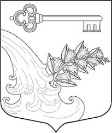 АДМИНИСТРАЦИЯ УЛЬЯНОВСКОГО ГОРОДСКОГО ПОСЕЛЕНИЯ ТОСНЕНСКОГО РАЙОНА ЛЕНИНГРАДСКОЙ ОБЛАСТИРАСПОРЯЖЕНИЕОб утверждении отчета о результатах оценки эффективности налоговых расходов Ульяновского городского поселения Тосненского района Ленинградскойобласти за 2021 год  В соответствии со статьей 174.3 Бюджетного кодекса Российской Федерации и постановлением администрации Ульяновского городского поселения Тосненского района Ленинградской области от 25.01.2021 № 22 «Об утверждении Порядка формирования перечня налоговых расходов, правил формирования информации о нормативных, целевых и фискальных характеристиках налоговых расходов и порядка оценки эффективности налоговых расходов Ульяновского городского поселения Тосненского района Ленинградской области»РАСПОРЯЖАЮСЬ: 1. Утвердить отчет о результатах оценки эффективности налоговых расходов Ульяновского городского поселения Тосненского района Ленинградской области за 2021 год (приложение).2. Разместить настоящее распоряжение на официальном сайте администрации Ульяновского городского поселения Тосненского района Ленинградской области.3. Контроль за исполнением распоряжения оставляю за собой.Глава администрации	                                                            К.И. Камалетдинов15.11.202247